AV RIO BRANCO 1 SALA: 401 402 403 404 405; : 406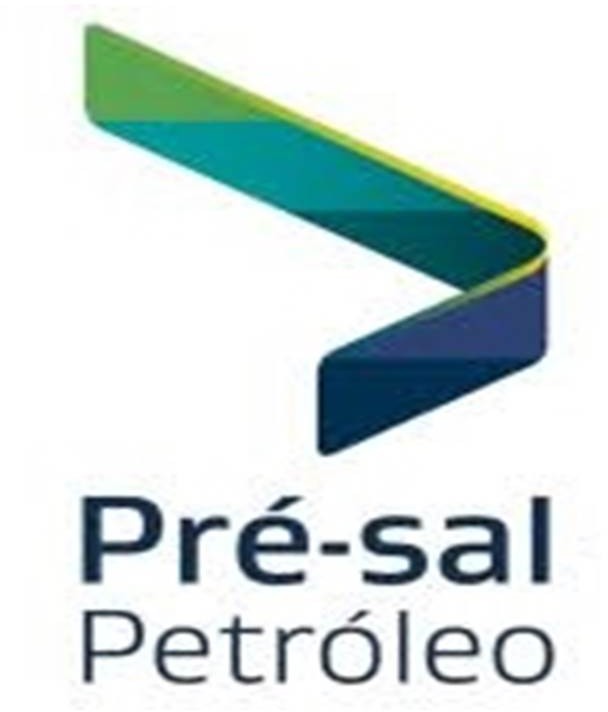 407 RIO DE JANEIRO RJGABINETE DA PRESIDENCIAEmissão:22/06/2023 09:07:5818.738.727/0002-17Comp:06/2023 Cx:0Per: Folha de 13° SalárioSeção: 2.1.00Chapa - Nome do FuncionárioAdmissão	Demissão	SalárioFunçãoSeção	Status MovimentoSituaçãoInício - Fim Últ. Afast.AV RIO BRANCO 1 SALA: 401 402 403 404 405; : 406 40GABINETE DA PRESIDENCIAEmissão:22/06/2023 09:07:5818.738.727/0002-17 Comp:06/2023Cx:0Per:Folha de 13° SalárioSeção: 2.1.00CodDescriçãoN.F.RefValorTOTAIS DA SEÇÃOCodDescriçãoN.F.RefValorAV RIO BRANCO 1 SALA: 401 402 403 404 405; : 406407 RIO DE JANEIRO RJDIRETORIA GESTAO DE CONTRATOSEmissão:22/06/2023 09:07:5818.738.727/0002-17Comp:06/2023 Cx:0Per: Folha de 13° SalárioSeção: 2.1.01Chapa - Nome do FuncionárioAdmissão	Demissão	SalárioFunçãoSeção	Status MovimentoSituaçãoInício - Fim Últ. Afast.AV RIO BRANCO 1 SALA: 401 402 403 404 405; : 406 40DIRETORIA GESTAO DE CONTRATOSEmissão:22/06/2023 09:07:5818.738.727/0002-17 Comp:06/2023Cx:0Per:Folha de 13° SalárioSeção: 2.1.01CodDescriçãoN.F.RefValorTOTAIS DA SEÇÃOCodDescriçãoN.F.RefValorAV RIO BRANCO 1 SALA: 401 402 403 404 405; : 406407 RIO DE JANEIRO RJGERENCIA DE RH E SUPORTE CORPORATIVOEmissão:22/06/2023 09:07:5818.738.727/0002-17Comp:06/2023 Cx:0Per: Folha de 13° SalárioSeção: 2.1.04Chapa - Nome do FuncionárioAdmissão	Demissão	SalárioFunçãoSeção	Status MovimentoSituaçãoInício - Fim Últ. Afast.AV RIO BRANCO 1 SALA: 401 402 403 404 405; : 406 40GERENCIA DE RH E SUPORTE CORPORATIVOEmissão:22/06/2023 09:07:5818.738.727/0002-17 Comp:06/2023Cx:0Per:Folha de 13° SalárioSeção: 2.1.04CodDescriçãoN.F.RefValorTOTAIS DA SEÇÃOCodDescriçãoN.F.RefValorAV RIO BRANCO 1 SALA: 401 402 403 404 405; : 406407 RIO DE JANEIRO RJGERENCIA CONTROLE CONTABIL E FINANCASEmissão:22/06/2023 09:07:5818.738.727/0002-17Comp:06/2023 Cx:0Per: Folha de 13° SalárioSeção: 2.1.05Chapa - Nome do FuncionárioAdmissão	Demissão	SalárioFunçãoSeção	Status MovimentoSituaçãoInício - Fim Últ. Afast.AV RIO BRANCO 1 SALA: 401 402 403 404 405; : 406 40GERENCIA CONTROLE CONTABIL E FINANCASEmissão:22/06/2023 09:07:5818.738.727/0002-17 Comp:06/2023Cx:0Per:Folha de 13° SalárioSeção: 2.1.05CodDescriçãoN.F.RefValorTOTAIS DA SEÇÃOCodDescriçãoN.F.RefValorAV RIO BRANCO 1 SALA: 401 402 403 404 405; : 406407 RIO DE JANEIRO RJCONSULTORIA JURIDICAEmissão:22/06/2023 09:07:5818.738.727/0002-17Comp:06/2023 Cx:0Per: Folha de 13° SalárioSeção: 2.1.07Chapa - Nome do FuncionárioAdmissão	Demissão	SalárioFunçãoSeção	Status MovimentoSituaçãoInício - Fim Últ. Afast.02-0123	RENATA RESPLANDES E SOUZA LEITE CARVALHAL	CONSULTOR JURIDICO	Ativo01/06/202333.678,77CONSULTORIA JURIDICA	PRAV RIO BRANCO 1 SALA: 401 402 403 404 405; : 406 40CONSULTORIA JURIDICAEmissão:22/06/2023 09:07:5818.738.727/0002-17 Comp:06/2023Cx:0Per:Folha de 13° SalárioSeção: 2.1.07CodDescriçãoN.F.RefValorTOTAIS DA SEÇÃOCodDescriçãoN.F.RefValorAV RIO BRANCO 1 SALA: 401 402 403 404 405; : 406407 RIO DE JANEIRO RJGERENCIA DE TECNOLOGIA DA INFORMACAOEmissão:22/06/2023 09:07:5818.738.727/0002-17Comp:06/2023 Cx:0Per: Folha de 13° SalárioSeção: 2.1.09Chapa - Nome do FuncionárioAdmissão	Demissão	SalárioFunçãoSeção	Status MovimentoSituaçãoInício - Fim Últ. Afast.AV RIO BRANCO 1 SALA: 401 402 403 404 405; : 406 40GERENCIA DE TECNOLOGIA DA INFORMACAOEmissão:22/06/2023 09:07:5818.738.727/0002-17 Comp:06/2023Cx:0Per:Folha de 13° SalárioSeção: 2.1.09CodDescriçãoN.F.RefValorTOTAIS DA SEÇÃOCodDescriçãoN.F.RefValorAV RIO BRANCO 1 SALA: 401 402 403 404 405; : 406407 RIO DE JANEIRO RJSUPERINTENDENCIA DE DESENVOLVIMENTO E PRODUCAOEmissão:22/06/2023 09:07:5818.738.727/0002-17Comp:06/2023 Cx:0Per: Folha de 13° SalárioSeção: 2.1.10Chapa - Nome do FuncionárioAdmissão	Demissão	SalárioFunçãoSeção	Status MovimentoSituaçãoInício - Fim Últ. Afast.02-0073	CARLOS TERENCIO PIRES BOMFIMSILVA	COORDENADOR	Ativo02/01/202035.924,02SUPERINTENDENCIA DE DESENVOLVIMENTO E PRODUCAO	PR00091ª PARCELA DO 13º SALÁRIO12,0017.962,01Base IRRF PLR Anual0,00 Descontos0,00 Líquido17.962,0102-0075	EDUARDO PONCE DA MOTTA	COORDENADOR	Ativo02/01/202035.924,02SUPERINTENDENCIA DE DESENVOLVIMENTO E PRODUCAO	PR00091ª PARCELA DO 13º SALÁRIO12,0017.962,010035ADIANTAMENTO 13º 1ª PARCELA0,0017.962,01Base IRRF PLR Anual ProventosFGTS 13º Dep.FGTS 13º Dep. (SEFIP)Base FGTS 13ºBase FGTS 13º (SEFIP)0,00 Descontos17.962,010,000,000,000,0017.962,01 Líquido0,0002-0031	FRANCISCO EUGENIO MAGARINOS TORRES	COORDENADOR	Ativo16/01/201735.924,02SUPERINTENDENCIA DE DESENVOLVIMENTO E PRODUCAO	PR00091ª PARCELA DO 13º SALÁRIO12,0017.962,01Base IRRF PLR Anual0,00 Descontos0,00 Líquido17.962,0102-0109	LUCIANO SEPULVEDA NOVAES	COORDENADOR	Ativo12/07/202235.924,02SUPERINTENDENCIA DE DESENVOLVIMENTO E PRODUCAO	PR00091ª PARCELA DO 13º SALÁRIO12,0017.962,01Base IRRF PLR Anual0,00 Descontos0,00 Líquido17.962,0102-0101	MARCELO JOSE LEITE RESTUM	SUPERINTENDENTE DE DESENV. E PRODUÇÃO	Ativo04/04/202244.905,02SUPERINTENDENCIA DE DESENVOLVIMENTO E PRODUCAO	PR00091ª PARCELA DO 13º SALÁRIO12,0022.452,51Base IRRF PLR Anual0,00 Descontos0,00 Líquido22.452,5102-0035	MAURICIO PESTANA REBELO	COORDENADOR	Ativo08/09/201735.924,02SUPERINTENDENCIA DE DESENVOLVIMENTO E PRODUCAO	PR00091ª PARCELA DO 13º SALÁRIO12,0017.962,010035ADIANTAMENTO 13º 1ª PARCELA0,0017.962,01Base IRRF PLR Anual ProventosFGTS 13º Dep.FGTS 13º Dep. (SEFIP)Base FGTS 13ºBase FGTS 13º (SEFIP)0,00 Descontos17.962,010,000,000,000,0017.962,01 Líquido0,0002-0104	PAULO ROBERTO VIANA	COORDENADOR	Ativo03/05/202235.924,02SUPERINTENDENCIA DE DESENVOLVIMENTO E PRODUCAO	PR00091ª PARCELA DO 13º SALÁRIO12,0017.962,01Base IRRF PLR Anual0,00 Descontos0,00 Líquido17.962,0102-0069	RONALDO GONCALVES IZETTI	COORDENADOR	Ativo01/11/201935.924,02SUPERINTENDENCIA DE DESENVOLVIMENTO E PRODUCAO	PR00091ª PARCELA DO 13º SALÁRIO12,0017.962,010035ADIANTAMENTO 13º 1ª PARCELA0,0017.962,01Base IRRF PLR Anual ProventosFGTS 13º Dep.FGTS 13º Dep. (SEFIP)Base FGTS 13ºBase FGTS 13º (SEFIP)0,00 Descontos17.962,010,000,000,000,0017.962,01 Líquido0,0002-0070	SERGIO FONSECA DA SILVA	COORDENADOR	Ativo01/11/201935.924,02SUPERINTENDENCIA DE DESENVOLVIMENTO E PRODUCAO	PR00091ª PARCELA DO 13º SALÁRIO12,0017.962,010035ADIANTAMENTO 13º 1ª PARCELA0,0017.962,01Base IRRF PLR Anual ProventosFGTS 13º Dep.FGTS 13º Dep. (SEFIP)Base FGTS 13ºBase FGTS 13º (SEFIP)0,00 Descontos17.962,010,000,000,000,0017.962,01 Líquido0,00AV RIO BRANCO 1 SALA: 401 402 403 404 405; : 406407 RIO DE JANEIRO RJSUPERINTENDENCIA DE DESENVOLVIMENTO E PRODUCAOEmissão:22/06/2023 09:07:5818.738.727/0002-17Comp:06/2023 Cx:0Per: Folha de 13° SalárioSeção: 2.1.10Chapa - Nome do FuncionárioAdmissão	Demissão	SalárioFunçãoSeção	Status MovimentoSituaçãoInício - Fim Últ. Afast.AV RIO BRANCO 1 SALA: 401 402 403 404 405; : 406 40SUPERINTENDENCIA DE DESENVOLVIMENTO E PRODUCAOEmissão:22/06/2023 09:07:5818.738.727/0002-17 Comp:06/2023Cx:0Per:Folha de 13° SalárioSeção: 2.1.10CodDescriçãoN.F.RefValorTOTAIS DA SEÇÃOCodDescriçãoN.F.RefValor00091ª PARCELA DO 13º SALÁRIO10	120,00184.110,600035ADIANTAMENTO 13º 1ª PARCELA4	0,0071.848,04Base IRRF PLR Anual ProventosFGTS 13º Dep.FGTS 13º Dep. (SEFIP)Base FGTS 13ºBase FGTS 13º (SEFIP)0,00184.110,608.981,008.981,00112.262,56112.262,56Descontos71.848,04Líquido112.262,56AV RIO BRANCO 1 SALA: 401 402 403 404 405; : 406407 RIO DE JANEIRO RJSUPERINTENDENCIA DE EXPLORACAOEmissão:22/06/2023 09:07:5818.738.727/0002-17Comp:06/2023 Cx:0Per: Folha de 13° SalárioSeção: 2.1.11Chapa - Nome do FuncionárioAdmissão	Demissão	SalárioFunçãoSeção	Status MovimentoSituaçãoInício - Fim Últ. Afast.00091ª PARCELA DO 13º SALÁRIO12,0017.962,010035ADIANTAMENTO 13º 1ª PARCELA0,0017.962,01Base IRRF PLR Anual ProventosFGTS 13º Dep.FGTS 13º Dep. (SEFIP)Base FGTS 13ºBase FGTS 13º (SEFIP)0,00 Descontos17.962,010,000,000,000,0017.962,01 Líquido0,00AV RIO BRANCO 1 SALA: 401 402 403 404 405; : 406 40SUPERINTENDENCIA DE EXPLORACAOEmissão:22/06/2023 09:07:5818.738.727/0002-17 Comp:06/2023Cx:0Per:Folha de 13° SalárioSeção: 2.1.11CodDescriçãoN.F.RefValorTOTAIS DA SEÇÃOCodDescriçãoN.F.RefValor00091ª PARCELA DO 13º SALÁRIO5	60,0094.300,550035ADIANTAMENTO 13º 1ª PARCELA1	0,0017.962,01Base IRRF PLR Anual ProventosFGTS 13º Dep.FGTS 13º Dep. (SEFIP)Base FGTS 13ºBase FGTS 13º (SEFIP)0,0094.300,556.107,086.107,0876.338,5476.338,54Descontos17.962,01Líquido76.338,54AV RIO BRANCO 1 SALA: 401 402 403 404 405; : 406407 RIO DE JANEIRO RJSUPER. DE COMERCIALIZACAO DE PETROLEO E GÁS NATURALEmissão:22/06/2023 09:07:5818.738.727/0002-17Comp:06/2023 Cx:0Per: Folha de 13° SalárioSeção: 2.1.13Chapa - Nome do FuncionárioAdmissão	Demissão	SalárioFunçãoSeção	Status MovimentoSituaçãoInício - Fim Últ. Afast.02-0099	GUILHERME PONTES GALVAO FRANCA	SUPERINTENDENTE DE COMERCIALIZAÇÃO DE PETRÓLEO E GÁS NATURALAtivo03/01/202244.905,02SUPER. DE COMERCIALIZACAO DE PETROLEO E GÁS NATURAL	PR00091ª PARCELA DO 13º SALÁRIO12,0022.452,510035ADIANTAMENTO 13º 1ª PARCELA0,0022.452,51Base IRRF PLR Anual ProventosFGTS 13º Dep.FGTS 13º Dep. (SEFIP)Base FGTS 13ºBase FGTS 13º (SEFIP)0,00 Descontos22.452,510,000,000,000,0022.452,51 Líquido0,00AV RIO BRANCO 1 SALA: 401 402 403 404 405; : 406 40SUPER. DE COMERCIALIZACAO DE PETROLEO E GÁS NATURALEmissão:22/06/2023 09:07:5818.738.727/0002-17 Comp:06/2023Cx:0Per:Folha de 13° SalárioSeção: 2.1.13CodDescriçãoN.F.RefValorTOTAIS DA SEÇÃOCodDescriçãoN.F.RefValor00091ª PARCELA DO 13º SALÁRIO5	60,0087.564,800035ADIANTAMENTO 13º 1ª PARCELA1	0,0022.452,51Base IRRF PLR Anual ProventosFGTS 13º Dep.FGTS 13º Dep. (SEFIP)Base FGTS 13ºBase FGTS 13º (SEFIP)0,0087.564,805.208,985.208,9865.112,2965.112,29Descontos22.452,51Líquido65.112,29AV RIO BRANCO 1 SALA: 401 402 403 404 405; : 406407 RIO DE JANEIRO RJSUPERINTENDENCIA DE RESERVATORIOSEmissão:22/06/2023 09:07:5818.738.727/0002-17Comp:06/2023 Cx:0Per: Folha de 13° SalárioSeção: 2.1.14Chapa - Nome do FuncionárioAdmissão	Demissão	SalárioFunçãoSeção	Status MovimentoSituaçãoInício - Fim Últ. Afast.02-0120	DAYSE DALTRO DE CASTRO	COORDENADOR	Ativo03/04/202335.924,02SUPERINTENDENCIA DE RESERVATORIOS	PR00091ª PARCELA DO 13º SALÁRIO3,004.490,50Base IRRF PLR Anual0,00 Descontos0,00 Líquido4.490,5002-0067	HUAILA FONSECA AYRES	COORDENADOR	Ativo01/11/201935.924,02SUPERINTENDENCIA DE RESERVATORIOS	PR00091ª PARCELA DO 13º SALÁRIO12,0017.962,01Base IRRF PLR Anual0,00 Descontos0,00 Líquido17.962,0102-0058	ISABELLA LOPES ANTUNES RIOS	COORDENADOR	Ativo01/11/201935.924,02SUPERINTENDENCIA DE RESERVATORIOS	PR00091ª PARCELA DO 13º SALÁRIO12,0017.962,01Base IRRF PLR Anual0,00 Descontos0,00 Líquido17.962,0102-0121	JORGE OSCAR DE SANT ANNA PIZARRO	COORDENADOR	Ativo03/04/202335.924,02SUPERINTENDENCIA DE RESERVATORIOS	PR00091ª PARCELA DO 13º SALÁRIO3,004.490,50Base IRRF PLR Anual0,00 Descontos0,00 Líquido4.490,5000091ª PARCELA DO 13º SALÁRIO12,0017.962,01Base IRRF PLR Anual0,00 Descontos0,00 Líquido17.962,0102-0079	MARCELO DA SILVA MENDES	COORDENADOR	Ativo06/01/202035.924,02SUPERINTENDENCIA DE RESERVATORIOS	PR00091ª PARCELA DO 13º SALÁRIO12,0017.962,01Base IRRF PLR Anual0,00 Descontos0,00 Líquido17.962,0102-0062	MARIA ELIEGE FIGUEIREDO DA GLORIA	COORDENADOR	Ativo01/11/201935.924,02SUPERINTENDENCIA DE RESERVATORIOS	PR00091ª PARCELA DO 13º SALÁRIO12,0017.962,01Base IRRF PLR Anual0,00 Descontos0,00 Líquido17.962,0100091ª PARCELA DO 13º SALÁRIO1,001.496,83Base IRRF PLR Anual0,00 Descontos0,00 Líquido1.496,8300091ª PARCELA DO 13º SALÁRIO4,005.987,34Base IRRF PLR Anual0,00 Descontos0,00 Líquido5.987,34AV RIO BRANCO 1 SALA: 401 402 403 404 405; : 406407 RIO DE JANEIRO RJSUPERINTENDENCIA DE RESERVATORIOSEmissão:22/06/2023 09:07:5818.738.727/0002-17Comp:06/2023 Cx:0Per: Folha de 13° SalárioSeção: 2.1.14Chapa - Nome do FuncionárioAdmissão	Demissão	SalárioFunçãoSeção	Status MovimentoSituaçãoInício - Fim Últ. Afast.02-0088	PEDRO ALEXANDRE QUINTEIRO GONCALVES DA SILVA	COORDENADOR	Ativo23/03/202035.924,02SUPERINTENDENCIA DE RESERVATORIOS	PRAV RIO BRANCO 1 SALA: 401 402 403 404 405; : 406 40SUPERINTENDENCIA DE RESERVATORIOSEmissão:22/06/2023 09:07:5818.738.727/0002-17 Comp:06/2023Cx:0Per:Folha de 13° SalárioSeção: 2.1.14CodDescriçãoN.F.RefValorTOTAIS DA SEÇÃOCodDescriçãoN.F.RefValor00091ª PARCELA DO 13º SALÁRIO13	112,00172.135,92Base IRRF PLR Anual ProventosFGTS 13º Dep.FGTS 13º Dep. (SEFIP)Base FGTS 13ºBase FGTS 13º (SEFIP)0,00172.135,9213.770,8713.770,87172.135,92172.135,92Descontos0,00Líquido172.135,92AV RIO BRANCO 1 SALA: 401 402 403 404 405; : 406407 RIO DE JANEIRO RJPLANEJAMENTO ESTRATEGICO - PPEEmissão:22/06/2023 09:07:5818.738.727/0002-17Comp:06/2023 Cx:0Per: Folha de 13° SalárioSeção: 2.1.16Chapa - Nome do FuncionárioAdmissão	Demissão	SalárioFunçãoSeção	Status MovimentoSituaçãoInício - Fim Últ. Afast.AV RIO BRANCO 1 SALA: 401 402 403 404 405; : 406 40PLANEJAMENTO ESTRATEGICO - PPEEmissão:22/06/2023 09:07:5818.738.727/0002-17 Comp:06/2023Cx:0Per:Folha de 13° SalárioSeção: 2.1.16CodDescriçãoN.F.RefValorTOTAIS DA SEÇÃOCodDescriçãoN.F.RefValorAV RIO BRANCO 1 SALA: 401 402 403 404 405; : 406407 RIO DE JANEIRO RJGERÊNCIA EXECUTIVA DE CONTRATOSEmissão:22/06/2023 09:07:5818.738.727/0002-17Comp:06/2023 Cx:0Per: Folha de 13° SalárioSeção: 2.1.17Chapa - Nome do FuncionárioAdmissão	Demissão	SalárioFunçãoSeção	Status MovimentoSituaçãoInício - Fim Últ. Afast.AV RIO BRANCO 1 SALA: 401 402 403 404 405; : 406 40GERÊNCIA EXECUTIVA DE CONTRATOSEmissão:22/06/2023 09:07:5818.738.727/0002-17 Comp:06/2023Cx:0Per:Folha de 13° SalárioSeção: 2.1.17CodDescriçãoN.F.RefValorTOTAIS DA SEÇÃOCodDescriçãoN.F.RefValorAV RIO BRANCO 1 SALA: 401 402 403 404 405; : 406407 RIO DE JANEIRO RJPRESIDENCIAEmissão:22/06/2023 09:07:5818.738.727/0002-17Comp:06/2023 Cx:0Per: Folha de 13° SalárioSeção: 2.2.06Chapa - Nome do FuncionárioAdmissão	Demissão	SalárioFunçãoSeção	Status MovimentoSituaçãoInício - Fim Últ. Afast.AV RIO BRANCO 1 SALA: 401 402 403 404 405; : 406 40PRESIDENCIAEmissão:22/06/2023 09:07:5818.738.727/0002-17 Comp:06/2023Cx:0Per:Folha de 13° SalárioSeção: 2.2.06CodDescriçãoN.F.RefValorTOTAIS DA SEÇÃOCodDescriçãoN.F.RefValorBase IRRF PLR Anual ProventosFGTS 13º Dep.FGTS 13º Dep. (SEFIP)Base FGTS 13ºBase FGTS 13º (SEFIP)0,0017.962,02898,10898,1011.226,2611.226,26Descontos0,00Líquido17.962,02AV RIO BRANCO 1 SALA: 401 402 403 404 405; : 406407 Rio de Janeiro RJGERENCIA DE LICITACOES E CONTRATOSEmissão:22/06/2023 09:07:5818.738.727/0002-17Comp:06/2023 Cx:0Per: Folha de 13° SalárioSeção: 2.2.07Chapa - Nome do FuncionárioAdmissão	Demissão	SalárioFunçãoSeção	Status MovimentoSituaçãoInício - Fim Últ. Afast.00091ª PARCELA DO 13º SALÁRIO12,0014.594,130035ADIANTAMENTO 13º 1ª PARCELA0,0014.594,13Base IRRF PLR Anual ProventosFGTS 13º Dep.FGTS 13º Dep. (SEFIP)Base FGTS 13ºBase FGTS 13º (SEFIP)0,00 Descontos14.594,130,000,000,000,0014.594,13 Líquido0,00AV RIO BRANCO 1 SALA: 401 402 403 404 405; : 406 40GERENCIA DE LICITACOES E CONTRATOSEmissão:22/06/2023 09:07:5818.738.727/0002-17 Comp:06/2023Cx:0Per:Folha de 13° SalárioSeção: 2.2.07CodDescriçãoN.F.RefValorTOTAIS DA SEÇÃOCodDescriçãoN.F.RefValor00091ª PARCELA DO 13º SALÁRIO2	24,0025.820,390035ADIANTAMENTO 13º 1ª PARCELA1	0,0014.594,13Base IRRF PLR Anual ProventosFGTS 13º Dep.FGTS 13º Dep. (SEFIP)Base FGTS 13ºBase FGTS 13º (SEFIP)0,0025.820,39898,10898,1011.226,2611.226,26Descontos14.594,13Líquido11.226,26Q SBS QUADRA 2,12,BLOCO E SALA 206 SLJ PARTE U12 RIOEMPRESA BRASILEIRA DE ADMINISTRACAO DE PETROLEO E GASEmissão:22/06/2023 09:07:5818.738.727/0002-17Comp: 06/2023Cx: 0Per: Folha de 13° SalárioSeção: ?.?.??CodDescriçãoN.F.RefValorTOTAL GERALCodDescriçãoN.F.	RefValorBase IRRF PLR Anual ProventosFGTS 13º Dep.FGTS 13º Dep. (SEFIP)Base FGTS 13ºBase FGTS 13º (SEFIP)0,00926.821,0163.458,2863.458,28793.228,56793.228,56Descontos126.856,69Líquido799.964,3202-0033ALBERTO FONSECA DOS SANTOSALBERTO FONSECA DOS SANTOSASSESSOR DA PRESIDÊNCIAASSESSOR DA PRESIDÊNCIAASSESSOR DA PRESIDÊNCIAASSESSOR DA PRESIDÊNCIAAtivo14/02/201733.678,7733.678,77GABINETE DA PRESIDENCIAGABINETE DA PRESIDENCIAGABINETE DA PRESIDENCIAGABINETE DA PRESIDENCIAPR0009  1ª PARCELA DO 13º SALÁRIO0009  1ª PARCELA DO 13º SALÁRIO12,0016.839,39Base IRRF PLR AnualBase IRRF PLR Anual0,00 Descontos0,00 Líquido0,00 Líquido16.839,3916.839,39ProventosProventos16.839,39FGTS 13º Dep.FGTS 13º Dep.1.347,15FGTS 13º Dep. (SEFIP)FGTS 13º Dep. (SEFIP)1.347,15Base FGTS 13ºBase FGTS 13º16.839,39Base FGTS 13º (SEFIP)Base FGTS 13º (SEFIP)16.839,3902-0027MARIA LUIZA PAIVA PEREIRA SOARESMARIA LUIZA PAIVA PEREIRA SOARESASSESSOR DA PRESIDÊNCIAASSESSOR DA PRESIDÊNCIAASSESSOR DA PRESIDÊNCIAASSESSOR DA PRESIDÊNCIAAtivoAtivo14/01/201633.678,7733.678,77GABINETE DA PRESIDENCIAGABINETE DA PRESIDENCIAGABINETE DA PRESIDENCIAGABINETE DA PRESIDENCIA0009  1ª PARCELA DO 13º SALÁRIO0009  1ª PARCELA DO 13º SALÁRIO12,0016.839,39Base IRRF PLR AnualBase IRRF PLR Anual0,00 Descontos0,00Líquido16.839,3916.839,39ProventosProventos16.839,39FGTS 13º Dep.FGTS 13º Dep.1.347,15FGTS 13º Dep. (SEFIP)FGTS 13º Dep. (SEFIP)1.347,15Base FGTS 13ºBase FGTS 13º16.839,39Base FGTS 13º (SEFIP)Base FGTS 13º (SEFIP)16.839,390009  1ª PARCELA DO 13º SALÁRIO224,00	33.678,78Base IRRF PLR Anual0,00Descontos0,00Líquido33.678,78Proventos33.678,78FGTS 13º Dep.2.694,30FGTS 13º Dep. (SEFIP)2.694,30Base FGTS 13º33.678,78Base FGTS 13º (SEFIP)33.678,78Total de Funcionários2Ativos2Demitidos0Serv. Militar0Af. Previdência0Aviso Prévio0Férias0Af. Ac. Trabalho0Lic. sem Vencto0Outros0Lic. Remunerada0C/ Dem. mês0Licença Paternidade0Transf. no Mês0C/ Resc. Compl.0Apos. Invalidez0Recesso Remunerado de Estágio0Licença Maternidade0Contrato de Trabalho Suspenso0Doença Ocupacional0Licença Mater. Compl. 180 dias0Admissão Próximo Mês002-0074CLAUDIO MARTINS KUYVENCLAUDIO MARTINS KUYVENCOORDENADORCOORDENADORCOORDENADORCOORDENADORAtivo02/01/202035.924,0235.924,02DIRETORIA GESTAO DE CONTRATOSDIRETORIA GESTAO DE CONTRATOSDIRETORIA GESTAO DE CONTRATOSDIRETORIA GESTAO DE CONTRATOSPR0009  1ª PARCELA DO 13º SALÁRIO0009  1ª PARCELA DO 13º SALÁRIO12,0017.962,01Base IRRF PLR AnualBase IRRF PLR Anual0,00 Descontos0,00 Líquido0,00 Líquido17.962,0117.962,01ProventosProventos17.962,01FGTS 13º Dep.FGTS 13º Dep.1.436,96FGTS 13º Dep. (SEFIP)FGTS 13º Dep. (SEFIP)1.436,96Base FGTS 13ºBase FGTS 13º17.962,01Base FGTS 13º (SEFIP)Base FGTS 13º (SEFIP)17.962,0102-0105VAGNER DA SILVA VASCONCELOSVAGNER DA SILVA VASCONCELOSCOORDENADORCOORDENADORCOORDENADORCOORDENADORAtivo03/05/202235.924,0235.924,02DIRETORIA GESTAO DE CONTRATOSDIRETORIA GESTAO DE CONTRATOSDIRETORIA GESTAO DE CONTRATOSDIRETORIA GESTAO DE CONTRATOSPR0009  1ª PARCELA DO 13º SALÁRIO0009  1ª PARCELA DO 13º SALÁRIO12,0017.962,01Base IRRF PLR AnualBase IRRF PLR Anual0,00 Descontos0,00Líquido17.962,0117.962,01ProventosProventos17.962,01FGTS 13º Dep.FGTS 13º Dep.1.436,96FGTS 13º Dep. (SEFIP)FGTS 13º Dep. (SEFIP)1.436,96Base FGTS 13ºBase FGTS 13º17.962,01Base FGTS 13º (SEFIP)Base FGTS 13º (SEFIP)17.962,010009  1ª PARCELA DO 13º SALÁRIO224,00	35.924,02Base IRRF PLR Anual0,00Descontos0,00Líquido35.924,02Proventos35.924,02FGTS 13º Dep.2.873,92FGTS 13º Dep. (SEFIP)2.873,92Base FGTS 13º35.924,02Base FGTS 13º (SEFIP)35.924,02Total de Funcionários2Ativos2Demitidos0Serv. Militar0Af. Previdência0Aviso Prévio0Férias0Af. Ac. Trabalho0Lic. sem Vencto0Outros0Lic. Remunerada0C/ Dem. mês0Licença Paternidade0Transf. no Mês0C/ Resc. Compl.0Apos. Invalidez0Recesso Remunerado de Estágio0Licença Maternidade0Contrato de Trabalho Suspenso0Doença Ocupacional0Licença Mater. Compl. 180 dias0Admissão Próximo Mês002-0002ANA VIRGINIA NUNES SALGADOANA VIRGINIA NUNES SALGADOANA VIRGINIA NUNES SALGADOASSESSOR ESPECIALASSESSOR ESPECIALASSESSOR ESPECIALASSESSOR ESPECIALAtivo10/01/201422.452,5122.452,5122.452,51GERENCIA DE RH E SUPORTE CORPORATIVOGERENCIA DE RH E SUPORTE CORPORATIVOGERENCIA DE RH E SUPORTE CORPORATIVOGERENCIA DE RH E SUPORTE CORPORATIVOPR0009  1ª PARCELA DO 13º SALÁRIO0009  1ª PARCELA DO 13º SALÁRIO12,0011.226,26Base IRRF PLR AnualBase IRRF PLR Anual0,00 Descontos0,00 Descontos0,00 Líquido0,00 Líquido11.226,2611.226,26ProventosProventos11.226,2611.226,26FGTS 13º Dep.FGTS 13º Dep.898,10898,10FGTS 13º Dep. (SEFIP)FGTS 13º Dep. (SEFIP)898,10898,10Base FGTS 13ºBase FGTS 13º11.226,2611.226,26Base FGTS 13º (SEFIP)Base FGTS 13º (SEFIP)11.226,2611.226,2602-0094IVETE TERRA NUNESIVETE TERRA NUNESGERENTE DE RH E SUPORTE CORPORATIVOGERENTE DE RH E SUPORTE CORPORATIVOGERENTE DE RH E SUPORTE CORPORATIVOGERENTE DE RH E SUPORTE CORPORATIVOAtivo03/05/202129.188,26GERENCIA DE RH E SUPORTE CORPORATIVOGERENCIA DE RH E SUPORTE CORPORATIVOGERENCIA DE RH E SUPORTE CORPORATIVOGERENCIA DE RH E SUPORTE CORPORATIVOPR0009  1ª PARCELA DO 13º SALÁRIO0009  1ª PARCELA DO 13º SALÁRIO12,0014.594,13Base IRRF PLR AnualBase IRRF PLR Anual0,00 Descontos0,00 Descontos0,00Líquido14.594,1314.594,13ProventosProventos14.594,1314.594,13FGTS 13º Dep.FGTS 13º Dep.1.167,531.167,53FGTS 13º Dep. (SEFIP)FGTS 13º Dep. (SEFIP)1.167,531.167,53Base FGTS 13ºBase FGTS 13º14.594,1314.594,13Base FGTS 13º (SEFIP)Base FGTS 13º (SEFIP)14.594,1314.594,1302-0083SEBASTIAO REZENDESEBASTIAO REZENDEASSESSOR ESPECIALASSESSOR ESPECIALASSESSOR ESPECIALASSESSOR ESPECIALAtivo09/03/202022.452,51GERENCIA DE RH E SUPORTE CORPORATIVOGERENCIA DE RH E SUPORTE CORPORATIVOGERENCIA DE RH E SUPORTE CORPORATIVOGERENCIA DE RH E SUPORTE CORPORATIVOPR0009  1ª PARCELA DO 13º SALÁRIO0009  1ª PARCELA DO 13º SALÁRIO12,0011.226,26Base IRRF PLR AnualBase IRRF PLR Anual0,00 Descontos0,00 Descontos0,00 Líquido0,00 Líquido11.226,2611.226,26ProventosProventos11.226,2611.226,26FGTS 13º Dep.FGTS 13º Dep.898,10898,10FGTS 13º Dep. (SEFIP)FGTS 13º Dep. (SEFIP)898,10898,10Base FGTS 13ºBase FGTS 13º11.226,2611.226,26Base FGTS 13º (SEFIP)Base FGTS 13º (SEFIP)11.226,2611.226,260009  1ª PARCELA DO 13º SALÁRIO336,00	37.046,65Base IRRF PLR Anual0,00Descontos0,00Líquido37.046,65Proventos37.046,65FGTS 13º Dep.2.963,73FGTS 13º Dep. (SEFIP)2.963,73Base FGTS 13º37.046,65Base FGTS 13º (SEFIP)37.046,65Total de Funcionários3Ativos3Demitidos0Serv. Militar0Af. Previdência0Aviso Prévio0Férias0Af. Ac. Trabalho0Lic. sem Vencto0Outros0Lic. Remunerada0C/ Dem. mês0Licença Paternidade0Transf. no Mês0C/ Resc. Compl.0Apos. Invalidez0Recesso Remunerado de Estágio0Licença Maternidade0Contrato de Trabalho Suspenso0Doença Ocupacional0Licença Mater. Compl. 180 dias0Admissão Próximo Mês002-0097ALESSANDRO RAMOS BARRETOALESSANDRO RAMOS BARRETOGERENTE DE CONTROLE E FINANCASGERENTE DE CONTROLE E FINANCASGERENTE DE CONTROLE E FINANCASGERENTE DE CONTROLE E FINANCASAtivo08/12/202129.188,2629.188,26GERENCIA CONTROLE CONTABIL E FINANCASGERENCIA CONTROLE CONTABIL E FINANCASGERENCIA CONTROLE CONTABIL E FINANCASGERENCIA CONTROLE CONTABIL E FINANCASPR0009  1ª PARCELA DO 13º SALÁRIO0009  1ª PARCELA DO 13º SALÁRIO12,0014.594,13Base IRRF PLR AnualBase IRRF PLR Anual0,00 Descontos0,00 Líquido0,00 Líquido14.594,1314.594,13ProventosProventos14.594,13FGTS 13º Dep.FGTS 13º Dep.1.167,53FGTS 13º Dep. (SEFIP)FGTS 13º Dep. (SEFIP)1.167,53Base FGTS 13ºBase FGTS 13º14.594,13Base FGTS 13º (SEFIP)Base FGTS 13º (SEFIP)14.594,1302-0091JULIANA NEVES DA SILVA SABINOJULIANA NEVES DA SILVA SABINOASSESSOR ESPECIALASSESSOR ESPECIALASSESSOR ESPECIALASSESSOR ESPECIALAtivo06/07/202022.452,5122.452,51GERENCIA CONTROLE CONTABIL E FINANCASGERENCIA CONTROLE CONTABIL E FINANCASGERENCIA CONTROLE CONTABIL E FINANCASGERENCIA CONTROLE CONTABIL E FINANCASPR0009  1ª PARCELA DO 13º SALÁRIO0009  1ª PARCELA DO 13º SALÁRIO12,0011.226,26Base IRRF PLR AnualBase IRRF PLR Anual0,00 Descontos0,00Líquido11.226,2611.226,26ProventosProventos11.226,26FGTS 13º Dep.FGTS 13º Dep.898,10FGTS 13º Dep. (SEFIP)FGTS 13º Dep. (SEFIP)898,10Base FGTS 13ºBase FGTS 13º11.226,26Base FGTS 13º (SEFIP)Base FGTS 13º (SEFIP)11.226,2602-0098MARIANA DOS SANTOS FERNANDESMARIANA DOS SANTOS FERNANDESASSESSOR ESPECIALASSESSOR ESPECIALASSESSOR ESPECIALASSESSOR ESPECIALAtivo13/12/202122.452,5122.452,51GERENCIA CONTROLE CONTABIL E FINANCASGERENCIA CONTROLE CONTABIL E FINANCASGERENCIA CONTROLE CONTABIL E FINANCASGERENCIA CONTROLE CONTABIL E FINANCASPR0009  1ª PARCELA DO 13º SALÁRIO0009  1ª PARCELA DO 13º SALÁRIO12,0011.226,26Base IRRF PLR AnualBase IRRF PLR Anual0,00 Descontos0,00 Líquido0,00 Líquido11.226,2611.226,26ProventosProventos11.226,26FGTS 13º Dep.FGTS 13º Dep.898,10FGTS 13º Dep. (SEFIP)FGTS 13º Dep. (SEFIP)898,10Base FGTS 13ºBase FGTS 13º11.226,26Base FGTS 13º (SEFIP)Base FGTS 13º (SEFIP)11.226,260009  1ª PARCELA DO 13º SALÁRIO336,00	37.046,65Base IRRF PLR Anual0,00Descontos0,00Líquido37.046,65Proventos37.046,65FGTS 13º Dep.2.963,73FGTS 13º Dep. (SEFIP)2.963,73Base FGTS 13º37.046,65Base FGTS 13º (SEFIP)37.046,65Total de Funcionários3Ativos3Demitidos0Serv. Militar0Af. Previdência0Aviso Prévio0Férias0Af. Ac. Trabalho0Lic. sem Vencto0Outros0Lic. Remunerada0C/ Dem. mês0Licença Paternidade0Transf. no Mês0C/ Resc. Compl.0Apos. Invalidez0Recesso Remunerado de Estágio0Licença Maternidade0Contrato de Trabalho Suspenso0Doença Ocupacional0Licença Mater. Compl. 180 dias0Admissão Próximo Mês002-0010MARIA AMELIA BRAGA SOARESMARIA AMELIA BRAGA SOARESCONSULTOR JURIDICOCONSULTOR JURIDICOAtivo02/04/201433.678,7733.678,77CONSULTORIA JURIDICACONSULTORIA JURIDICAPR0009  1ª PARCELA DO 13º SALÁRIO0009  1ª PARCELA DO 13º SALÁRIO12,0016.839,3916.839,39Base IRRF PLR AnualBase IRRF PLR Anual0,00 Descontos0,00 Líquido16.839,3916.839,39ProventosProventos16.839,39FGTS 13º Dep.FGTS 13º Dep.1.347,15FGTS 13º Dep. (SEFIP)FGTS 13º Dep. (SEFIP)1.347,15Base FGTS 13ºBase FGTS 13º16.839,39Base FGTS 13º (SEFIP)Base FGTS 13º (SEFIP)16.839,390009  1ª PARCELA DO 13º SALÁRIO1,001.403,28Base IRRF PLR Anual0,00 Descontos0,00Líquido1.403,28Proventos1.403,28FGTS 13º Dep.112,26FGTS 13º Dep. (SEFIP)112,26Base FGTS 13º1.403,28Base FGTS 13º (SEFIP)1.403,280009  1ª PARCELA DO 13º SALÁRIO213,00	18.242,67Base IRRF PLR Anual0,00Descontos0,00Líquido18.242,67Proventos18.242,67FGTS 13º Dep.1.459,41FGTS 13º Dep. (SEFIP)1.459,41Base FGTS 13º18.242,67Base FGTS 13º (SEFIP)18.242,67Total de Funcionários2Ativos2Demitidos0Serv. Militar0Af. Previdência0Aviso Prévio0Férias0Af. Ac. Trabalho0Lic. sem Vencto0Outros0Lic. Remunerada0C/ Dem. mês0Licença Paternidade0Transf. no Mês0C/ Resc. Compl.0Apos. Invalidez0Recesso Remunerado de Estágio0Licença Maternidade0Contrato de Trabalho Suspenso0Doença Ocupacional0Licença Mater. Compl. 180 dias0Admissão Próximo Mês002-0107ANDERSON DE ALMEIDA SANTOSANDERSON DE ALMEIDA SANTOSASSESSOR ESPECIALASSESSOR ESPECIALASSESSOR ESPECIALASSESSOR ESPECIALAtivo07/06/202222.452,5122.452,51GERENCIA DE TECNOLOGIA DA INFORMACAOGERENCIA DE TECNOLOGIA DA INFORMACAOGERENCIA DE TECNOLOGIA DA INFORMACAOGERENCIA DE TECNOLOGIA DA INFORMACAOPR0009  1ª PARCELA DO 13º SALÁRIO0009  1ª PARCELA DO 13º SALÁRIO12,0011.226,26Base IRRF PLR AnualBase IRRF PLR Anual0,00 Descontos0,00 Líquido0,00 Líquido11.226,2611.226,26ProventosProventos11.226,26FGTS 13º Dep.FGTS 13º Dep.898,10FGTS 13º Dep. (SEFIP)FGTS 13º Dep. (SEFIP)898,10Base FGTS 13ºBase FGTS 13º11.226,26Base FGTS 13º (SEFIP)Base FGTS 13º (SEFIP)11.226,2602-0108GUSTAVO FALQUER MACABUGUSTAVO FALQUER MACABUGERENTE DE TECNOLOGIA DA INFORMAÇÃOGERENTE DE TECNOLOGIA DA INFORMAÇÃOGERENTE DE TECNOLOGIA DA INFORMAÇÃOGERENTE DE TECNOLOGIA DA INFORMAÇÃOAtivo07/06/202229.188,2629.188,26GERENCIA DE TECNOLOGIA DA INFORMACAOGERENCIA DE TECNOLOGIA DA INFORMACAOGERENCIA DE TECNOLOGIA DA INFORMACAOGERENCIA DE TECNOLOGIA DA INFORMACAOPR0009  1ª PARCELA DO 13º SALÁRIO0009  1ª PARCELA DO 13º SALÁRIO12,0014.594,13Base IRRF PLR AnualBase IRRF PLR Anual0,00 Descontos0,00Líquido14.594,1314.594,13ProventosProventos14.594,13FGTS 13º Dep.FGTS 13º Dep.1.167,53FGTS 13º Dep. (SEFIP)FGTS 13º Dep. (SEFIP)1.167,53Base FGTS 13ºBase FGTS 13º14.594,13Base FGTS 13º (SEFIP)Base FGTS 13º (SEFIP)14.594,130009  1ª PARCELA DO 13º SALÁRIO224,00	25.820,39Base IRRF PLR Anual0,00Descontos0,00Líquido25.820,39Proventos25.820,39FGTS 13º Dep.2.065,63FGTS 13º Dep. (SEFIP)2.065,63Base FGTS 13º25.820,39Base FGTS 13º (SEFIP)25.820,39Total de Funcionários2Ativos2Demitidos0Serv. Militar0Af. Previdência0Aviso Prévio0Férias0Af. Ac. Trabalho0Lic. sem Vencto0Outros0Lic. Remunerada0C/ Dem. mês0Licença Paternidade0Transf. no Mês0C/ Resc. Compl.0Apos. Invalidez0Recesso Remunerado de Estágio0Licença Maternidade0Contrato de Trabalho Suspenso0Doença Ocupacional0Licença Mater. Compl. 180 dias0Admissão Próximo Mês0Proventos17.962,01FGTS 13º Dep.1.436,96FGTS 13º Dep. (SEFIP)1.436,96Base FGTS 13º17.962,01Base FGTS 13º (SEFIP)17.962,01Proventos17.962,01FGTS 13º Dep.1.436,96FGTS 13º Dep. (SEFIP)1.436,96Base FGTS 13º17.962,01Base FGTS 13º (SEFIP)17.962,01Proventos17.962,01FGTS 13º Dep.1.436,96FGTS 13º Dep. (SEFIP)1.436,96Base FGTS 13º17.962,01Base FGTS 13º (SEFIP)17.962,01Proventos22.452,51FGTS 13º Dep.1.796,20FGTS 13º Dep. (SEFIP)1.796,20Base FGTS 13º22.452,51Base FGTS 13º (SEFIP)22.452,51Proventos17.962,01FGTS 13º Dep.1.436,96FGTS 13º Dep. (SEFIP)1.436,96Base FGTS 13º17.962,01Base FGTS 13º (SEFIP)17.962,0102-0110WILLIAM VIZIOLIWILLIAM VIZIOLICOORDENADORCOORDENADORCOORDENADORAtivo05/08/202235.924,02SUPERINTENDENCIA DE DESENVOLVIMENTO E PRODUCAOSUPERINTENDENCIA DE DESENVOLVIMENTO E PRODUCAOSUPERINTENDENCIA DE DESENVOLVIMENTO E PRODUCAOPR0009  1ª PARCELA DO 13º SALÁRIO0009  1ª PARCELA DO 13º SALÁRIO12,0017.962,01Base IRRF PLR AnualBase IRRF PLR Anual0,00 Descontos0,00 Líquido	17.962,010,00 Líquido	17.962,010,00 Líquido	17.962,01Proventos	17.962,01Proventos	17.962,01Proventos	17.962,01FGTS 13º Dep.FGTS 13º Dep.1.436,96FGTS 13º Dep. (SEFIP)FGTS 13º Dep. (SEFIP)1.436,96Base FGTS 13º	17.962,01Base FGTS 13º	17.962,01Base FGTS 13º	17.962,01Base FGTS 13º (SEFIP)	17.962,01Base FGTS 13º (SEFIP)	17.962,01Base FGTS 13º (SEFIP)	17.962,01Total de Funcionários10Ativos10Demitidos0Serv. Militar0Af. Previdência0Aviso Prévio0Férias0Af. Ac. Trabalho0Lic. sem Vencto0Outros0Lic. Remunerada0C/ Dem. mês0Licença Paternidade0Transf. no Mês0C/ Resc. Compl.0Apos. Invalidez0Recesso Remunerado de Estágio0Licença Maternidade0Contrato de Trabalho Suspenso0Doença Ocupacional0Licença Mater. Compl. 180 dias0Admissão Próximo Mês002-0072CARLOS EDUARDO NASCIMENTO CARDOSOCOORDENADORAtivo02/01/202035.924,02SUPERINTENDENCIA DE EXPLORACAOPR02-0057CECILIA MARIA MAZZA DIEZCECILIA MARIA MAZZA DIEZCECILIA MARIA MAZZA DIEZCOORDENADORCOORDENADORCOORDENADORCOORDENADORAtivo01/11/201935.924,0235.924,0235.924,02SUPERINTENDENCIA DE EXPLORACAOSUPERINTENDENCIA DE EXPLORACAOSUPERINTENDENCIA DE EXPLORACAOSUPERINTENDENCIA DE EXPLORACAOPR0009  1ª PARCELA DO 13º SALÁRIO0009  1ª PARCELA DO 13º SALÁRIO12,0017.962,01Base IRRF PLR AnualBase IRRF PLR Anual0,00 Descontos0,00 Descontos0,00Líquido17.962,0117.962,01ProventosProventos17.962,0117.962,01FGTS 13º Dep.FGTS 13º Dep.1.436,961.436,96FGTS 13º Dep. (SEFIP)FGTS 13º Dep. (SEFIP)1.436,961.436,96Base FGTS 13ºBase FGTS 13º17.962,0117.962,01Base FGTS 13º (SEFIP)Base FGTS 13º (SEFIP)17.962,0117.962,0102-0096JAIR RODRIGUES DE SALLES SOARES FILHOJAIR RODRIGUES DE SALLES SOARES FILHOJAIR RODRIGUES DE SALLES SOARES FILHOCOORDENADORCOORDENADORCOORDENADORCOORDENADORAtivo16/11/202135.924,0235.924,0235.924,02SUPERINTENDENCIA DE EXPLORACAOSUPERINTENDENCIA DE EXPLORACAOSUPERINTENDENCIA DE EXPLORACAOSUPERINTENDENCIA DE EXPLORACAOPR0009  1ª PARCELA DO 13º SALÁRIO0009  1ª PARCELA DO 13º SALÁRIO12,0017.962,01Base IRRF PLR AnualBase IRRF PLR Anual0,00 Descontos0,00 Descontos0,00 Líquido0,00 Líquido17.962,0117.962,01ProventosProventos17.962,0117.962,01FGTS 13º Dep.FGTS 13º Dep.1.436,961.436,96FGTS 13º Dep. (SEFIP)FGTS 13º Dep. (SEFIP)1.436,961.436,96Base FGTS 13ºBase FGTS 13º17.962,0117.962,01Base FGTS 13º (SEFIP)Base FGTS 13º (SEFIP)17.962,0117.962,0102-0090RUDY FELIX FERREIRARUDY FELIX FERREIRASUPERINTENDENTE DE EXPLORAÇÃOSUPERINTENDENTE DE EXPLORAÇÃOSUPERINTENDENTE DE EXPLORAÇÃOSUPERINTENDENTE DE EXPLORAÇÃOAtivo01/06/202044.905,02SUPERINTENDENCIA DE EXPLORACAOSUPERINTENDENCIA DE EXPLORACAOSUPERINTENDENCIA DE EXPLORACAOSUPERINTENDENCIA DE EXPLORACAOPR0009  1ª PARCELA DO 13º SALÁRIO0009  1ª PARCELA DO 13º SALÁRIO12,0022.452,51Base IRRF PLR AnualBase IRRF PLR Anual0,00 Descontos0,00 Descontos0,00 Líquido0,00 Líquido22.452,5122.452,51ProventosProventos22.452,5122.452,51FGTS 13º Dep.FGTS 13º Dep.1.796,201.796,20FGTS 13º Dep. (SEFIP)FGTS 13º Dep. (SEFIP)1.796,201.796,20Base FGTS 13ºBase FGTS 13º22.452,5122.452,51Base FGTS 13º (SEFIP)Base FGTS 13º (SEFIP)22.452,5122.452,5102-0113THIAGO DE CARVALHO NASCIMENTOTHIAGO DE CARVALHO NASCIMENTOTHIAGO DE CARVALHO NASCIMENTOCOORDENADORCOORDENADORCOORDENADORCOORDENADORAtivo03/10/202235.924,0235.924,0235.924,02SUPERINTENDENCIA DE EXPLORACAOSUPERINTENDENCIA DE EXPLORACAOSUPERINTENDENCIA DE EXPLORACAOSUPERINTENDENCIA DE EXPLORACAOPR0009  1ª PARCELA DO 13º SALÁRIO0009  1ª PARCELA DO 13º SALÁRIO12,0017.962,01Base IRRF PLR AnualBase IRRF PLR Anual0,00 Descontos0,00 Descontos0,00 Líquido0,00 Líquido17.962,0117.962,01ProventosProventos17.962,0117.962,01FGTS 13º Dep.FGTS 13º Dep.1.436,961.436,96FGTS 13º Dep. (SEFIP)FGTS 13º Dep. (SEFIP)1.436,961.436,96Base FGTS 13ºBase FGTS 13º17.962,0117.962,01Base FGTS 13º (SEFIP)Base FGTS 13º (SEFIP)17.962,0117.962,01Total de Funcionários5Ativos5Demitidos0Serv. Militar0Af. Previdência0Aviso Prévio0Férias0Af. Ac. Trabalho0Lic. sem Vencto0Outros0Lic. Remunerada0C/ Dem. mês0Licença Paternidade0Transf. no Mês0C/ Resc. Compl.0Apos. Invalidez0Recesso Remunerado de Estágio0Licença Maternidade0Contrato de Trabalho Suspenso0Doença Ocupacional0Licença Mater. Compl. 180 dias0Admissão Próximo Mês002-0106LUIS MARCELO MOTTA DE ASSUMPCAO FREITASLUIS MARCELO MOTTA DE ASSUMPCAO FREITASCOORDENADORCOORDENADORCOORDENADORCOORDENADORAtivo01/06/202235.924,0235.924,02SUPER. DE COMERCIALIZACAO DE PETROLEO E GÁS NATURALSUPER. DE COMERCIALIZACAO DE PETROLEO E GÁS NATURALSUPER. DE COMERCIALIZACAO DE PETROLEO E GÁS NATURALSUPER. DE COMERCIALIZACAO DE PETROLEO E GÁS NATURALPR0009  1ª PARCELA DO 13º SALÁRIO0009  1ª PARCELA DO 13º SALÁRIO12,0017.962,01Base IRRF PLR AnualBase IRRF PLR Anual0,00 Descontos0,00 Líquido0,00 Líquido17.962,0117.962,01ProventosProventos17.962,01FGTS 13º Dep.FGTS 13º Dep.1.436,96FGTS 13º Dep. (SEFIP)FGTS 13º Dep. (SEFIP)1.436,96Base FGTS 13ºBase FGTS 13º17.962,01Base FGTS 13º (SEFIP)Base FGTS 13º (SEFIP)17.962,0102-0103MARCIA RUIZ VILLELA LIMAMARCIA RUIZ VILLELA LIMAASSESSOR ESPECIALASSESSOR ESPECIALASSESSOR ESPECIALASSESSOR ESPECIALAtivo03/05/202222.452,5122.452,51SUPER. DE COMERCIALIZACAO DE PETROLEO E GÁS NATURALSUPER. DE COMERCIALIZACAO DE PETROLEO E GÁS NATURALSUPER. DE COMERCIALIZACAO DE PETROLEO E GÁS NATURALSUPER. DE COMERCIALIZACAO DE PETROLEO E GÁS NATURALPR0009  1ª PARCELA DO 13º SALÁRIO0009  1ª PARCELA DO 13º SALÁRIO12,0011.226,26Base IRRF PLR AnualBase IRRF PLR Anual0,00 Descontos0,00 Líquido0,00 Líquido11.226,2611.226,26ProventosProventos11.226,26FGTS 13º Dep.FGTS 13º Dep.898,10FGTS 13º Dep. (SEFIP)FGTS 13º Dep. (SEFIP)898,10Base FGTS 13ºBase FGTS 13º11.226,26Base FGTS 13º (SEFIP)Base FGTS 13º (SEFIP)11.226,2602-0022NILO CARVALHO VIEIRA FILHONILO CARVALHO VIEIRA FILHOCOORDENADORCOORDENADORCOORDENADORCOORDENADORAtivo01/09/201435.924,0235.924,02SUPER. DE COMERCIALIZACAO DE PETROLEO E GÁS NATURALSUPER. DE COMERCIALIZACAO DE PETROLEO E GÁS NATURALSUPER. DE COMERCIALIZACAO DE PETROLEO E GÁS NATURALSUPER. DE COMERCIALIZACAO DE PETROLEO E GÁS NATURALPR0009  1ª PARCELA DO 13º SALÁRIO0009  1ª PARCELA DO 13º SALÁRIO12,0017.962,01Base IRRF PLR AnualBase IRRF PLR Anual0,00 Descontos0,00 Líquido0,00 Líquido17.962,0117.962,01ProventosProventos17.962,01FGTS 13º Dep.FGTS 13º Dep.1.436,96FGTS 13º Dep. (SEFIP)FGTS 13º Dep. (SEFIP)1.436,96Base FGTS 13ºBase FGTS 13º17.962,01Base FGTS 13º (SEFIP)Base FGTS 13º (SEFIP)17.962,0102-0071RICARDO JOPPERT PAULSENRICARDO JOPPERT PAULSENCOORDENADORCOORDENADORCOORDENADORCOORDENADORAtivo02/12/201935.924,0235.924,02SUPER. DE COMERCIALIZACAO DE PETROLEO E GÁS NATURALSUPER. DE COMERCIALIZACAO DE PETROLEO E GÁS NATURALSUPER. DE COMERCIALIZACAO DE PETROLEO E GÁS NATURALSUPER. DE COMERCIALIZACAO DE PETROLEO E GÁS NATURALPR0009  1ª PARCELA DO 13º SALÁRIO0009  1ª PARCELA DO 13º SALÁRIO12,0017.962,01Base IRRF PLR AnualBase IRRF PLR Anual0,00 Descontos0,00Líquido17.962,0117.962,01ProventosProventos17.962,01FGTS 13º Dep.FGTS 13º Dep.1.436,96FGTS 13º Dep. (SEFIP)FGTS 13º Dep. (SEFIP)1.436,96Base FGTS 13ºBase FGTS 13º17.962,01Base FGTS 13º (SEFIP)Base FGTS 13º (SEFIP)17.962,01Total de Funcionários5Ativos5Demitidos0Serv. Militar0Af. Previdência0Aviso Prévio0Férias0Af. Ac. Trabalho0Lic. sem Vencto0Outros0Lic. Remunerada0C/ Dem. mês0Licença Paternidade0Transf. no Mês0C/ Resc. Compl.0Apos. Invalidez0Recesso Remunerado de Estágio0Licença Maternidade0Contrato de Trabalho Suspenso0Doença Ocupacional0Licença Mater. Compl. 180 dias0Admissão Próximo Mês0Proventos4.490,50FGTS 13º Dep.359,24FGTS 13º Dep. (SEFIP)359,24Base FGTS 13º4.490,50Base FGTS 13º (SEFIP)4.490,50Proventos17.962,01FGTS 13º Dep.1.436,96FGTS 13º Dep. (SEFIP)1.436,96Base FGTS 13º17.962,01Base FGTS 13º (SEFIP)17.962,01Proventos17.962,01FGTS 13º Dep.1.436,96FGTS 13º Dep. (SEFIP)1.436,96Base FGTS 13º17.962,01Base FGTS 13º (SEFIP)17.962,01Proventos4.490,50FGTS 13º Dep.359,24FGTS 13º Dep. (SEFIP)359,24Base FGTS 13º4.490,50Base FGTS 13º (SEFIP)4.490,50Proventos17.962,01FGTS 13º Dep.1.436,96FGTS 13º Dep. (SEFIP)1.436,96Base FGTS 13º17.962,01Base FGTS 13º (SEFIP)17.962,01Proventos17.962,01FGTS 13º Dep.1.436,96FGTS 13º Dep. (SEFIP)1.436,96Base FGTS 13º17.962,01Base FGTS 13º (SEFIP)17.962,01Proventos17.962,01FGTS 13º Dep.1.436,96FGTS 13º Dep. (SEFIP)1.436,96Base FGTS 13º17.962,01Base FGTS 13º (SEFIP)17.962,01Proventos1.496,83FGTS 13º Dep.119,75FGTS 13º Dep. (SEFIP)119,75Base FGTS 13º1.496,83Base FGTS 13º (SEFIP)1.496,83Proventos5.987,34FGTS 13º Dep.478,99FGTS 13º Dep. (SEFIP)478,99Base FGTS 13º5.987,34Base FGTS 13º (SEFIP)5.987,340009  1ª PARCELA DO 13º SALÁRIO0009  1ª PARCELA DO 13º SALÁRIO12,0017.962,01Base IRRF PLR AnualBase IRRF PLR Anual0,00 Descontos0,00 Descontos0,00 Líquido0,00 Líquido17.962,0117.962,01ProventosProventos17.962,0117.962,01FGTS 13º Dep.FGTS 13º Dep.1.436,961.436,96FGTS 13º Dep. (SEFIP)FGTS 13º Dep. (SEFIP)1.436,961.436,96Base FGTS 13ºBase FGTS 13º17.962,0117.962,01Base FGTS 13º (SEFIP)Base FGTS 13º (SEFIP)17.962,0117.962,0102-0115RENATO CESAR SALGADO DA FONSECARENATO CESAR SALGADO DA FONSECARENATO CESAR SALGADO DA FONSECACOORDENADORCOORDENADORCOORDENADORCOORDENADORAtivo13/02/202335.924,0235.924,0235.924,02SUPERINTENDENCIA DE RESERVATORIOSSUPERINTENDENCIA DE RESERVATORIOSSUPERINTENDENCIA DE RESERVATORIOSSUPERINTENDENCIA DE RESERVATORIOSPR0009  1ª PARCELA DO 13º SALÁRIO0009  1ª PARCELA DO 13º SALÁRIO5,007.484,17Base IRRF PLR AnualBase IRRF PLR Anual0,00 Descontos0,00 Descontos0,00Líquido7.484,177.484,17ProventosProventos7.484,177.484,17FGTS 13º Dep.FGTS 13º Dep.598,73598,73FGTS 13º Dep. (SEFIP)FGTS 13º Dep. (SEFIP)598,73598,73Base FGTS 13ºBase FGTS 13º7.484,177.484,17Base FGTS 13º (SEFIP)Base FGTS 13º (SEFIP)7.484,177.484,1702-0008ROGERIO FERREIRA DE PAIVAROGERIO FERREIRA DE PAIVAROGERIO FERREIRA DE PAIVASUPERINTENDENTE DE RESERVATORIOSSUPERINTENDENTE DE RESERVATORIOSSUPERINTENDENTE DE RESERVATORIOSSUPERINTENDENTE DE RESERVATORIOSAtivo06/03/201444.905,0244.905,0244.905,02SUPERINTENDENCIA DE RESERVATORIOSSUPERINTENDENCIA DE RESERVATORIOSSUPERINTENDENCIA DE RESERVATORIOSSUPERINTENDENCIA DE RESERVATORIOSPR0009  1ª PARCELA DO 13º SALÁRIO0009  1ª PARCELA DO 13º SALÁRIO12,0022.452,51Base IRRF PLR AnualBase IRRF PLR Anual0,00 Descontos0,00 Descontos0,00 Líquido0,00 Líquido22.452,5122.452,51ProventosProventos22.452,5122.452,51FGTS 13º Dep.FGTS 13º Dep.1.796,201.796,20FGTS 13º Dep. (SEFIP)FGTS 13º Dep. (SEFIP)1.796,201.796,20Base FGTS 13ºBase FGTS 13º22.452,5122.452,51Base FGTS 13º (SEFIP)Base FGTS 13º (SEFIP)22.452,5122.452,5102-0095TATIANA LIPOVETSKYTATIANA LIPOVETSKYCOORDENADORCOORDENADORCOORDENADORCOORDENADORAtivo04/05/202135.924,02SUPERINTENDENCIA DE RESERVATORIOSSUPERINTENDENCIA DE RESERVATORIOSSUPERINTENDENCIA DE RESERVATORIOSSUPERINTENDENCIA DE RESERVATORIOSPR0009  1ª PARCELA DO 13º SALÁRIO0009  1ª PARCELA DO 13º SALÁRIO12,0017.962,01Base IRRF PLR AnualBase IRRF PLR Anual0,00 Descontos0,00 Descontos0,00 Líquido0,00 Líquido17.962,0117.962,01ProventosProventos17.962,0117.962,01FGTS 13º Dep.FGTS 13º Dep.1.436,961.436,96FGTS 13º Dep. (SEFIP)FGTS 13º Dep. (SEFIP)1.436,961.436,96Base FGTS 13ºBase FGTS 13º17.962,0117.962,01Base FGTS 13º (SEFIP)Base FGTS 13º (SEFIP)17.962,0117.962,01Total de Funcionários13Ativos13Demitidos0Serv. Militar0Af. Previdência0Aviso Prévio0Férias0Af. Ac. Trabalho0Lic. sem Vencto0Outros0Lic. Remunerada0C/ Dem. mês0Licença Paternidade0Transf. no Mês0C/ Resc. Compl.0Apos. Invalidez0Recesso Remunerado de Estágio0Licença Maternidade0Contrato de Trabalho Suspenso0Doença Ocupacional0Licença Mater. Compl. 180 dias0Admissão Próximo Mês002-0119DANIELLE COUTO DOYLE FERREIRADANIELLE COUTO DOYLE FERREIRAASSESSOR ESPECIALASSESSOR ESPECIALASSESSOR ESPECIALASSESSOR ESPECIALAtivo20/03/202322.452,5122.452,51PLANEJAMENTO ESTRATEGICO - PPEPLANEJAMENTO ESTRATEGICO - PPEPLANEJAMENTO ESTRATEGICO - PPEPLANEJAMENTO ESTRATEGICO - PPEPRPR0009  1ª PARCELA DO 13º SALÁRIO0009  1ª PARCELA DO 13º SALÁRIO3,002.806,56Base IRRF PLR AnualBase IRRF PLR Anual0,00 Descontos0,00 Líquido0,00 Líquido2.806,562.806,562.806,56ProventosProventos2.806,56FGTS 13º Dep.FGTS 13º Dep.224,52FGTS 13º Dep. (SEFIP)FGTS 13º Dep. (SEFIP)224,52Base FGTS 13ºBase FGTS 13º2.806,56Base FGTS 13º (SEFIP)Base FGTS 13º (SEFIP)2.806,5602-0117LEANDRA RIBEIRO DE OLIVEIRA E SILVALEANDRA RIBEIRO DE OLIVEIRA E SILVAASSESSOR DE PLANEJAMENTOASSESSOR DE PLANEJAMENTOASSESSOR DE PLANEJAMENTOASSESSOR DE PLANEJAMENTOESTRATÉGICOAtivo02/03/202339.291,8939.291,89PLANEJAMENTO ESTRATEGICO - PPEPLANEJAMENTO ESTRATEGICO - PPEPLANEJAMENTO ESTRATEGICO - PPEPLANEJAMENTO ESTRATEGICO - PPEPR0009  1ª PARCELA DO 13º SALÁRIO0009  1ª PARCELA DO 13º SALÁRIO4,006.548,65Base IRRF PLR AnualBase IRRF PLR Anual0,00 Descontos0,00Líquido6.548,656.548,656.548,65ProventosProventos6.548,65FGTS 13º Dep.FGTS 13º Dep.523,89FGTS 13º Dep. (SEFIP)FGTS 13º Dep. (SEFIP)523,89Base FGTS 13ºBase FGTS 13º6.548,65Base FGTS 13º (SEFIP)Base FGTS 13º (SEFIP)6.548,6502-0111MARCILIO JOSE DA SILVA FARIAMARCILIO JOSE DA SILVA FARIAASSESSOR ESPECIALASSESSOR ESPECIALASSESSOR ESPECIALASSESSOR ESPECIALAtivo05/08/202222.452,5122.452,51PLANEJAMENTO ESTRATEGICO - PPEPLANEJAMENTO ESTRATEGICO - PPEPLANEJAMENTO ESTRATEGICO - PPEPLANEJAMENTO ESTRATEGICO - PPEPRPR0009  1ª PARCELA DO 13º SALÁRIO0009  1ª PARCELA DO 13º SALÁRIO12,0011.226,26Base IRRF PLR AnualBase IRRF PLR Anual0,00 Descontos0,00 Líquido0,00 Líquido11.226,2611.226,2611.226,26ProventosProventos11.226,26FGTS 13º Dep.FGTS 13º Dep.898,10FGTS 13º Dep. (SEFIP)FGTS 13º Dep. (SEFIP)898,10Base FGTS 13ºBase FGTS 13º11.226,26Base FGTS 13º (SEFIP)Base FGTS 13º (SEFIP)11.226,260009  1ª PARCELA DO 13º SALÁRIO319,00	20.581,47Base IRRF PLR Anual0,00Descontos0,00Líquido20.581,47Proventos20.581,47FGTS 13º Dep.1.646,51FGTS 13º Dep. (SEFIP)1.646,51Base FGTS 13º20.581,47Base FGTS 13º (SEFIP)20.581,47Total de Funcionários3Ativos3Demitidos0Serv. Militar0Af. Previdência0Aviso Prévio0Férias0Af. Ac. Trabalho0Lic. sem Vencto0Outros0Lic. Remunerada0C/ Dem. mês0Licença Paternidade0Transf. no Mês0C/ Resc. Compl.0Apos. Invalidez0Recesso Remunerado de Estágio0Licença Maternidade0Contrato de Trabalho Suspenso0Doença Ocupacional0Licença Mater. Compl. 180 dias0Admissão Próximo Mês002-0065ARMANDO GONCALVES DE ALMEIDAARMANDO GONCALVES DE ALMEIDAARMANDO GONCALVES DE ALMEIDAGERENTE EXECUTIVO DE CONTRATOSGERENTE EXECUTIVO DE CONTRATOSGERENTE EXECUTIVO DE CONTRATOSGERENTE EXECUTIVO DE CONTRATOSFérias01/11/201944.905,0244.905,0244.905,02GERÊNCIA EXECUTIVA DE CONTRATOSGERÊNCIA EXECUTIVA DE CONTRATOSGERÊNCIA EXECUTIVA DE CONTRATOSGERÊNCIA EXECUTIVA DE CONTRATOSPR0009  1ª PARCELA DO 13º SALÁRIO0009  1ª PARCELA DO 13º SALÁRIO12,0022.452,51Base IRRF PLR AnualBase IRRF PLR Anual0,00 Descontos0,00 Descontos0,00 Líquido0,00 Líquido22.452,5122.452,51ProventosProventos22.452,5122.452,51FGTS 13º Dep.FGTS 13º Dep.1.796,201.796,20FGTS 13º Dep. (SEFIP)FGTS 13º Dep. (SEFIP)1.796,201.796,20Base FGTS 13ºBase FGTS 13º22.452,5122.452,51Base FGTS 13º (SEFIP)Base FGTS 13º (SEFIP)22.452,5122.452,5102-0064CID GUILHERME PECANHA VALERIOCID GUILHERME PECANHA VALERIOCID GUILHERME PECANHA VALERIOGERENTE EXECUTIVO DE CONTRATOSGERENTE EXECUTIVO DE CONTRATOSGERENTE EXECUTIVO DE CONTRATOSGERENTE EXECUTIVO DE CONTRATOSAtivo01/11/201944.905,0244.905,0244.905,02GERÊNCIA EXECUTIVA DE CONTRATOSGERÊNCIA EXECUTIVA DE CONTRATOSGERÊNCIA EXECUTIVA DE CONTRATOSGERÊNCIA EXECUTIVA DE CONTRATOSPR0009  1ª PARCELA DO 13º SALÁRIO0009  1ª PARCELA DO 13º SALÁRIO12,0022.452,51Base IRRF PLR AnualBase IRRF PLR Anual0,00 Descontos0,00 Descontos0,00Líquido22.452,5122.452,51ProventosProventos22.452,5122.452,51FGTS 13º Dep.FGTS 13º Dep.1.796,201.796,20FGTS 13º Dep. (SEFIP)FGTS 13º Dep. (SEFIP)1.796,201.796,20Base FGTS 13ºBase FGTS 13º22.452,5122.452,51Base FGTS 13º (SEFIP)Base FGTS 13º (SEFIP)22.452,5122.452,5102-0066FLAVIO SANTOS TOJAL DE ARAUJOFLAVIO SANTOS TOJAL DE ARAUJOFLAVIO SANTOS TOJAL DE ARAUJOGERENTE EXECUTIVO DE CONTRATOSGERENTE EXECUTIVO DE CONTRATOSGERENTE EXECUTIVO DE CONTRATOSGERENTE EXECUTIVO DE CONTRATOSAtivo01/11/201944.905,0244.905,0244.905,02GERÊNCIA EXECUTIVA DE CONTRATOSGERÊNCIA EXECUTIVA DE CONTRATOSGERÊNCIA EXECUTIVA DE CONTRATOSGERÊNCIA EXECUTIVA DE CONTRATOSPR0009  1ª PARCELA DO 13º SALÁRIO0009  1ª PARCELA DO 13º SALÁRIO12,0022.452,51Base IRRF PLR AnualBase IRRF PLR Anual0,00 Descontos0,00 Descontos0,00 Líquido0,00 Líquido22.452,5122.452,51ProventosProventos22.452,5122.452,51FGTS 13º Dep.FGTS 13º Dep.1.796,201.796,20FGTS 13º Dep. (SEFIP)FGTS 13º Dep. (SEFIP)1.796,201.796,20Base FGTS 13ºBase FGTS 13º22.452,5122.452,51Base FGTS 13º (SEFIP)Base FGTS 13º (SEFIP)22.452,5122.452,5102-0034JASON THOMAS GUERREIRO CARNEIROJASON THOMAS GUERREIRO CARNEIROJASON THOMAS GUERREIRO CARNEIROGERENTE EXECUTIVO DE CONTRATOSGERENTE EXECUTIVO DE CONTRATOSGERENTE EXECUTIVO DE CONTRATOSGERENTE EXECUTIVO DE CONTRATOSAtivo01/09/201744.905,0244.905,0244.905,02GERÊNCIA EXECUTIVA DE CONTRATOSGERÊNCIA EXECUTIVA DE CONTRATOSGERÊNCIA EXECUTIVA DE CONTRATOSGERÊNCIA EXECUTIVA DE CONTRATOSPR0009  1ª PARCELA DO 13º SALÁRIO0009  1ª PARCELA DO 13º SALÁRIO12,0022.452,51Base IRRF PLR AnualBase IRRF PLR Anual0,00 Descontos0,00 Descontos0,00 Líquido0,00 Líquido22.452,5122.452,51ProventosProventos22.452,5122.452,51FGTS 13º Dep.FGTS 13º Dep.1.796,201.796,20FGTS 13º Dep. (SEFIP)FGTS 13º Dep. (SEFIP)1.796,201.796,20Base FGTS 13ºBase FGTS 13º22.452,5122.452,51Base FGTS 13º (SEFIP)Base FGTS 13º (SEFIP)22.452,5122.452,5102-0015JULIO EUSTAQUIO GONTIJOJULIO EUSTAQUIO GONTIJOJULIO EUSTAQUIO GONTIJOGERENTE EXECUTIVO DE CONTRATOSGERENTE EXECUTIVO DE CONTRATOSGERENTE EXECUTIVO DE CONTRATOSGERENTE EXECUTIVO DE CONTRATOSAtivo25/04/201444.905,0244.905,0244.905,02GERÊNCIA EXECUTIVA DE CONTRATOSGERÊNCIA EXECUTIVA DE CONTRATOSGERÊNCIA EXECUTIVA DE CONTRATOSGERÊNCIA EXECUTIVA DE CONTRATOSPR0009  1ª PARCELA DO 13º SALÁRIO0009  1ª PARCELA DO 13º SALÁRIO12,0022.452,51Base IRRF PLR AnualBase IRRF PLR Anual0,00 Descontos0,00 Descontos0,00 Líquido0,00 Líquido22.452,5122.452,51ProventosProventos22.452,5122.452,51FGTS 13º Dep.FGTS 13º Dep.1.796,201.796,20FGTS 13º Dep. (SEFIP)FGTS 13º Dep. (SEFIP)1.796,201.796,20Base FGTS 13ºBase FGTS 13º22.452,5122.452,51Base FGTS 13º (SEFIP)Base FGTS 13º (SEFIP)22.452,5122.452,5102-0030RICARDO DE OLIVEIRA LOUREIRORICARDO DE OLIVEIRA LOUREIRORICARDO DE OLIVEIRA LOUREIROGERENTE EXECUTIVO DE CONTRATOSGERENTE EXECUTIVO DE CONTRATOSGERENTE EXECUTIVO DE CONTRATOSGERENTE EXECUTIVO DE CONTRATOSAtivo09/01/201744.905,0244.905,0244.905,02GERÊNCIA EXECUTIVA DE CONTRATOSGERÊNCIA EXECUTIVA DE CONTRATOSGERÊNCIA EXECUTIVA DE CONTRATOSGERÊNCIA EXECUTIVA DE CONTRATOSPR0009  1ª PARCELA DO 13º SALÁRIO0009  1ª PARCELA DO 13º SALÁRIO12,0022.452,51Base IRRF PLR AnualBase IRRF PLR Anual0,00 Descontos0,00 Descontos0,00 Líquido0,00 Líquido22.452,5122.452,51ProventosProventos22.452,5122.452,51FGTS 13º Dep.FGTS 13º Dep.1.796,201.796,20FGTS 13º Dep. (SEFIP)FGTS 13º Dep. (SEFIP)1.796,201.796,20Base FGTS 13ºBase FGTS 13º22.452,5122.452,51Base FGTS 13º (SEFIP)Base FGTS 13º (SEFIP)22.452,5122.452,5102-0122SINESIO NICOLETISINESIO NICOLETIGERENTE EXECUTIVO DE CONTRATOSGERENTE EXECUTIVO DE CONTRATOSGERENTE EXECUTIVO DE CONTRATOSGERENTE EXECUTIVO DE CONTRATOSAtivo01/06/202344.905,02GERÊNCIA EXECUTIVA DE CONTRATOSGERÊNCIA EXECUTIVA DE CONTRATOSGERÊNCIA EXECUTIVA DE CONTRATOSGERÊNCIA EXECUTIVA DE CONTRATOSPR0009  1ª PARCELA DO 13º SALÁRIO0009  1ª PARCELA DO 13º SALÁRIO1,001.871,04Base IRRF PLR AnualBase IRRF PLR Anual0,00 Descontos0,00 Descontos0,00 Líquido0,00 Líquido1.871,041.871,04ProventosProventos1.871,041.871,04FGTS 13º Dep.FGTS 13º Dep.149,68149,68FGTS 13º Dep. (SEFIP)FGTS 13º Dep. (SEFIP)149,68149,68Base FGTS 13ºBase FGTS 13º1.871,041.871,04Base FGTS 13º (SEFIP)Base FGTS 13º (SEFIP)1.871,041.871,040009  1ª PARCELA DO 13º SALÁRIO773,00	136.586,10Base IRRF PLR Anual0,00Descontos0,00Líquido136.586,10Proventos136.586,10FGTS 13º Dep.10.926,88FGTS 13º Dep. (SEFIP)10.926,88Base FGTS 13º136.586,10Base FGTS 13º (SEFIP)136.586,10Total de Funcionários7Ativos6Demitidos0Serv. Militar0Af. Previdência0Aviso Prévio0Férias1Af. Ac. Trabalho0Lic. sem Vencto0Outros0Lic. Remunerada0C/ Dem. mês0Licença Paternidade0Transf. no Mês0C/ Resc. Compl.0Apos. Invalidez0Recesso Remunerado de Estágio0Licença Maternidade0Contrato de Trabalho Suspenso0Doença Ocupacional0Licença Mater. Compl. 180 dias0Admissão Próximo Mês002-0051ANDREA DUNNINGHAM BAPTISTAANDREA DUNNINGHAM BAPTISTAASSESSOR ESPECIALASSESSOR ESPECIALAtivo21/02/201822.452,5122.452,51PRESIDENCIAPR0009  1ª PARCELA DO 13º SALÁRIO0009  1ª PARCELA DO 13º SALÁRIO12,0011.226,26Base IRRF PLR AnualBase IRRF PLR Anual0,00 Descontos0,00 Líquido11.226,2611.226,26ProventosProventos11.226,26FGTS 13º Dep.FGTS 13º Dep.898,10FGTS 13º Dep. (SEFIP)FGTS 13º Dep. (SEFIP)898,10Base FGTS 13ºBase FGTS 13º11.226,26Base FGTS 13º (SEFIP)Base FGTS 13º (SEFIP)11.226,262R-0005	LEONARDO CABRAL DE BARROS2R-0005	LEONARDO CABRAL DE BARROS2R-0005	LEONARDO CABRAL DE BARROSAUDITOR INTERNOAUDITOR INTERNOAtivoAtivo14/01/2021	13.471,510519  ADIANTAMENTO 13º SALARIO (LEI 8.112/90)14/01/2021	13.471,510519  ADIANTAMENTO 13º SALARIO (LEI 8.112/90)14/01/2021	13.471,510519  ADIANTAMENTO 13º SALARIO (LEI 8.112/90)PRESIDENCIA12,006.735,766.735,76Base IRRF PLR Anual		0,00 Descontos Proventos	6.735,76FGTS 13º Dep.	0,00FGTS 13º Dep. (SEFIP)	0,00Base FGTS 13º	0,00Base FGTS 13º (SEFIP)	0,00Base IRRF PLR Anual		0,00 Descontos Proventos	6.735,76FGTS 13º Dep.	0,00FGTS 13º Dep. (SEFIP)	0,00Base FGTS 13º	0,00Base FGTS 13º (SEFIP)	0,00Base IRRF PLR Anual		0,00 Descontos Proventos	6.735,76FGTS 13º Dep.	0,00FGTS 13º Dep. (SEFIP)	0,00Base FGTS 13º	0,00Base FGTS 13º (SEFIP)	0,000,00 Líquido0,00 Líquido6.735,766.735,7600091ª PARCELA DO 13º SALÁRIO112,0011.226,260519ADIANTAMENTO 13º SALARIO (LEI 8.112/90112,006.735,76Total de Funcionários2Ativos2Demitidos0Serv. Militar0Af. Previdência0Aviso Prévio0Férias0Af. Ac. Trabalho0Lic. sem Vencto0Outros0Lic. Remunerada0C/ Dem. mês0Licença Paternidade0Transf. no Mês0C/ Resc. Compl.0Apos. Invalidez0Recesso Remunerado de Estágio0Licença Maternidade0Contrato de Trabalho Suspenso0Doença Ocupacional0Licença Mater. Compl. 180 dias0Admissão Próximo Mês002-0100ALVARO HENRIQUE MATIAS PEREIRAGERENTE DE LICITACOES E CONTRATOSAtivo04/01/202229.188,26GERENCIA DE LICITACOES E CONTRATOSPR02-0077JESIEL GOMES RIBEIRO FILHOJESIEL GOMES RIBEIRO FILHOASSESSOR ESPECIALASSESSOR ESPECIALASSESSOR ESPECIALASSESSOR ESPECIALAtivo02/01/202022.452,5122.452,51GERENCIA DE LICITACOES E CONTRATOSGERENCIA DE LICITACOES E CONTRATOSGERENCIA DE LICITACOES E CONTRATOSGERENCIA DE LICITACOES E CONTRATOSPR0009  1ª PARCELA DO 13º SALÁRIO0009  1ª PARCELA DO 13º SALÁRIO12,0011.226,26Base IRRF PLR AnualBase IRRF PLR Anual0,00 Descontos0,00Líquido11.226,2611.226,26ProventosProventos11.226,26FGTS 13º Dep.FGTS 13º Dep.898,10FGTS 13º Dep. (SEFIP)FGTS 13º Dep. (SEFIP)898,10Base FGTS 13ºBase FGTS 13º11.226,26Base FGTS 13º (SEFIP)Base FGTS 13º (SEFIP)11.226,26Total de Funcionários2Ativos2Demitidos0Serv. Militar0Af. Previdência0Aviso Prévio0Férias0Af. Ac. Trabalho0Lic. sem Vencto0Outros0Lic. Remunerada0C/ Dem. mês0Licença Paternidade0Transf. no Mês0C/ Resc. Compl.0Apos. Invalidez0Recesso Remunerado de Estágio0Licença Maternidade0Contrato de Trabalho Suspenso0Doença Ocupacional0Licença Mater. Compl. 180 dias0Admissão Próximo Mês000091ª PARCELA DO 13º SALÁRIO60637,00920.085,250035ADIANTAMENTO 13º 1ª PARCELA70,00126.856,690519ADIANTAMENTO 13º SALARIO (LEI 8.112/9112,006.735,76Total de Funcionários61Ativos60Demitidos0Serv. Militar0Af. Previdência0Aviso Prévio0Férias1Af. Ac. Trabalho0Licença sem Vencto0Outros0Licença Remunerada0C/ Dem. no mês0Licença Paternidade0Transf. no Mês0C/ Resc. Compl.0Apos. Invalidez0Recesso Remunerado de Estágio0Licença Maternidade0Contrato de Trabalho Suspenso0Doença Ocupacional0Licença Mater. Compl. 180 dias0Admissão Próximo Mês0